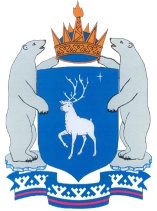 ГУБЕРНАТОР ЯМАЛО-НЕНЕЦКОГО АВТОНОМНОГО ОКРУГА ПОСТАНОВЛЕНИЕ15 апреля 2020 г.                                                                               № 60-ПГг. СалехардО дополнительных мерах по защите населения и предупреждения распространения новой коронавирусной инфекции (COVID-19) на территории Ямало-Ненецкого автономного округаВ связи с распространением в Ямало-Ненецком автономном округе новой коронавирусной инфекции (COVID-19), в соответствии с Федеральным законом от 21 декабря 1994 года № 68-ФЗ «О защите населения и территорий                         от чрезвычайных ситуаций природного и техногенного характера», Указом Президента Российской Федерации от 02 апреля 2020 года № 239 «О мерах по обеспечению санитарно-эпидемиологического благополучия населения на территории Российской Федерации в связи с распространением новой коронавирусной инфекции (COVID-19)», Законом Ямало-Ненецкого автономного округа от 11 февраля  2004 года № 5-ЗАО «О защите населения и территорий Ямало-Ненецкого автономного округа от чрезвычайных ситуаций природного и техногенного характера», Законом Ямало-Ненецкого автономного округа от 03 июня 2004 года № 18-ЗАО «О Губернаторе                 Ямало-Ненецкого автономного округа» п о с т а н о в л я ю:1. На период действия режима повышенной готовности функционирования органов управления и сил единой государственной системы предупреждения и ликвидации чрезвычайных ситуаций на территории                  Ямало-Ненецкого автономного округа работодателям, в том числе индивидуальным предпринимателям, осуществляющим деятельность на территории Ямало-Ненецкого   автономного округа:1.1. обеспечить не более чем за 3 календарных дня до дня прибытия на территорию Ямало-Ненецкого автономного округа обследование работников, работающих вахтовым методом, на новую коронавирусную инфекцию               (COVID-19) в организациях, имеющих лицензию на выполнение работ                         с микроорганизмами III – IV групп патогенности;1.2. обеспечить обсервацию (временную изоляцию) работников, работающих вахтовым методом, на срок не менее 14 календарных дней                        с последующим допуском к работе не ранее чем на следующий день со дня истечения установленного срока обсервации (временной изоляции) при условии получения отрицательного результата повторного лабораторного исследования на COVID-19 в организациях, имеющих лицензию на выполнение работ с микроорганизмами III – IV групп патогенности.В случае обсервации (временной изоляции) указанных работников за пределами территории Ямало-Ненецкого автономного округа обеспечить максимальное сокращение личных контактов работников по пути следования                   к месту работы (вахты) на территории Ямало-Ненецкого автономного округа.2. Первому заместителю Губернатора Ямало-Ненецкого автономного округа Ситникову А.В., заместителю Губернатора Ямало-Ненецкого автономного округа Воронову А.В. в курируемых сферах в соответствии                                 с установленным распределением обязанностей между членами Правительства Ямало-Ненецкого автономного округа обеспечить информирование работодателей, указанных  в пункте 1 настоящего постановления, об уголовной и административной ответственности за действия (бездействие) и последствия, связанные с неисполнением настоящего постановления.                       Губернатор Ямало-Ненецкого автономного округа                                               Д.А. Артюхов